БИЗНЕСУ СТАНЕТ ТЕПЛО И КОМФОРТНОО состоянии инвестиционного климата в Томской области и мерах, направленных на улучшение условий ведения предпринимательской и инвестиционной деятельности в регионе, шел разговор в рамках «круглого стола», организованного Советом совместно с Департаментом инвестиций Томской области в конце ноября.Спикерами мероприятия выступили заместитель начальника Департамента инвестиций Томской области Анна Ярославовна Поровская, начальник отдела социально-экономического развития администрации Асиновского района Анастасия Андреевна Кодочигова и заместитель начальника Департамента архитектуры и градостроительства администрации города Томска Яков Валерьевич Грель. — Конечно, с точки зрения природных и человеческих ресурсов, а также емкости рынка,  наша страна является инвестиционно-привлекательной, — начала разговор Анна Ярославовна. — Но зачастую мы проигрываем другим странам именно по институциональным и правовым условиям, в которых бизнес ведет свою деятельность. В 2012 году в рейтинге стран Doing Business Россия находилась на 120-м месте, и поэтому Президентом была поставлена задача к 2018 году войти в топ-20. В течение шести лет мы быстрыми темпами улучшаем свои позиции, 85% запланированных в данном направлении мероприятий уже реализовано, и сегодня Россия поднялась на 35-е место.В целях формирования новой модели взаимодействия с инвесторами, позволяющей минимизировать административные барьеры, с 2013 года в Томской области началось внедрение инвестиционного стандарта, который включает 15 требований, направленных на улучшение условий ведения предпринимательской деятельности.На муниципальном уровне в настоящее время реализуются практики по улучшению условий ведения предпринимательской и инвестиционной деятельности. О некоторых из них в ходе встречи рассказали представители администраций Асиновского района и города Томска.Также участники «круглого стола» познакомились с новым функционалом инвестиционного портала Томской области, обсудили вопросы, связанные с господдержкой инвестиционных проектов, и предложения по изменению методики оценки их эффективности.Справка Рейтинг Doing Business – это оценка от Всемирного банка, призванная охарактеризовать доброжелательность среды той или иной страны для открытия и ведения бизнеса.ОТКРЫТОЕ ОКНО ТОМСКАГоворя о практике областного центра по улучшению условий для ведения бизнеса, заместитель начальника городского Департамента архитектуры и градостроительства Яков Валерьевич Грель подробно остановился на проводимой реорганизации в земельных правоотношениях.Приобретение земельного участка — это отправная точка для большинства инвестиционных проектов, независимо от их капиталоемкости и сложности, и поэтому упростить данную процедуру для потенциальных инвесторов и все его действия свести лишь к волеизъявлению по приобретению участка с торгов стало одной из первоочередных задач муниципалитета. Концепция индивидуального курирования всех поступающих проектов, которая реализуется в городе с июня 2014 года, судя по результатам, с успехом эту задачу решает.Инвестору-покупателю необходимо лишь подать заявление на предоставление земельного участка с торгов, и в случае принятия положительного решения о предоставлении земельного участка (его принимает специальная городская комиссия), данное заявление закрепляется за определенным сотрудником комитета по управлению проектами (всего их в комитете — трое!).Специалист, в рамках  межведомственного взаимодействия, выполнит все мероприятия по подготовке необходимой документации.Внедрение данной практики позволило в период с 2014 года по июнь 2017 год подготовить для торгов 554 земельных участка. За этот же период инвесторами было приобретено 216 земельных участков на общую сумму 614,8 млн. рублей.Более того, следует отметить, что зачастую граждане, желающие приобрести земельный участок для строительства какого-либо объекта, не знают с чего начать оформление необходимой документации, а в условиях изменения законодательства, испытывают значительные трудности в определении правильного порядка своих действий. Для таких случаев на сайте администрации введен новый сервис «СТРОИМ ПРАВИЛЬНО!».Любой желающий «сидя в своем кресле» может узнать правильную последовательность оформления документов, получить актуальную информацию о градостроительных параметрах и ограничениях, найти реквизиты организаций, занимающихся оформлением необходимых документов, найти справочную информацию и ссылки на нормативную документацию, распечатать итоговый «Список дел».немного Из Асиновского опытаСтратегия социально-экономического развития Асиновского района до 2030 года содержит 42 инвестиционных проекта с общим объемом инвестиций 32,3 млрд. рублей. Самый крупный из них — небезызвестный лесопромышленный парк, общий объем инвестиций которого составляет порядка 30 млрд. рублей. Разумеется, деятельность компании курируют областные отраслевые департаменты, но и для местной администрации нашлись вопросы. Например, реализация проекта потребовала 200га свободной площади для складирования сырья. Были сложности в связи с тем, что испрашиваемый земельный участок находился на территории двух муниципальных образований. Требовалось также изменение категории земельного участка. Кроме того, оперативных решений ждали вопросы, связанные с инженерной инфраструктурой: водоканал, водозабор, очистные сооружения и так далее.Но, по словам Анастасии Андреевны Кодочиговой, результат того стоит: доля поступлений от «РосКитИнвеста» в консолидированный бюджет Асиновского района составляет 18%. При этом собственные доходы муниципального образования в связи с реализацией данного проекта выросли на 25 %.Томская область: результаты работы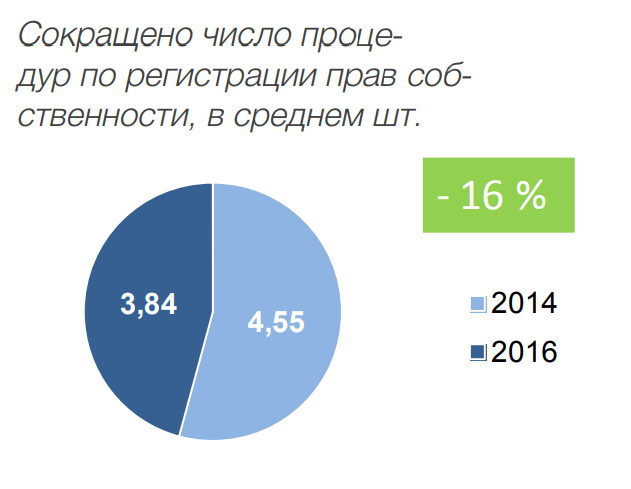 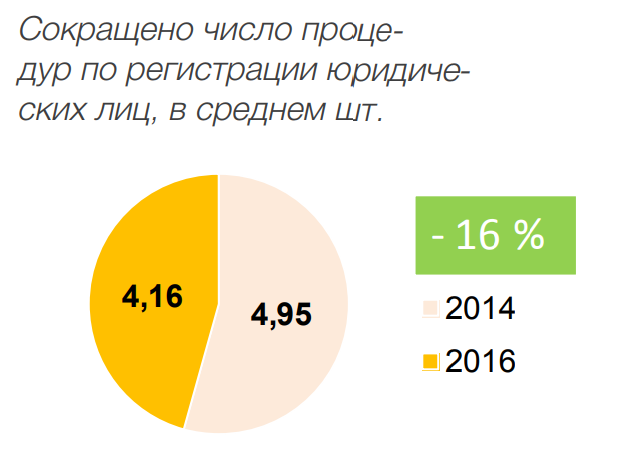 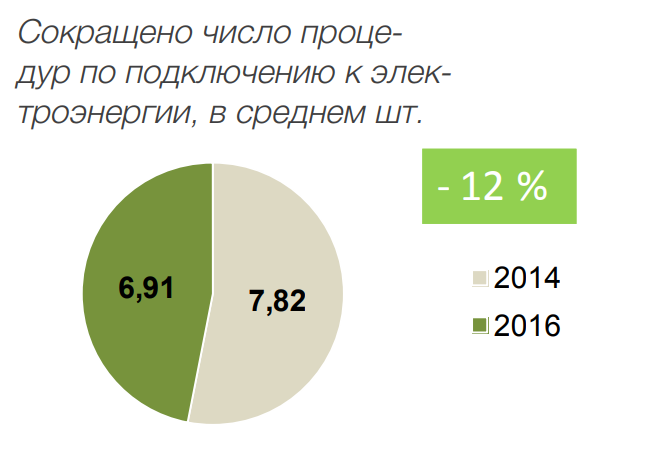 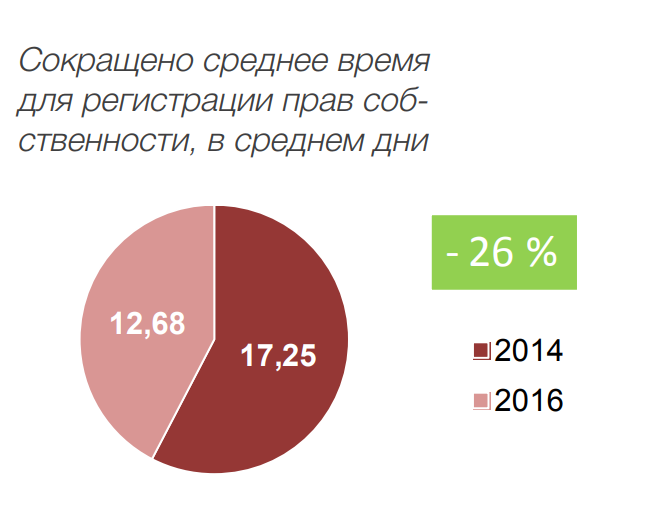 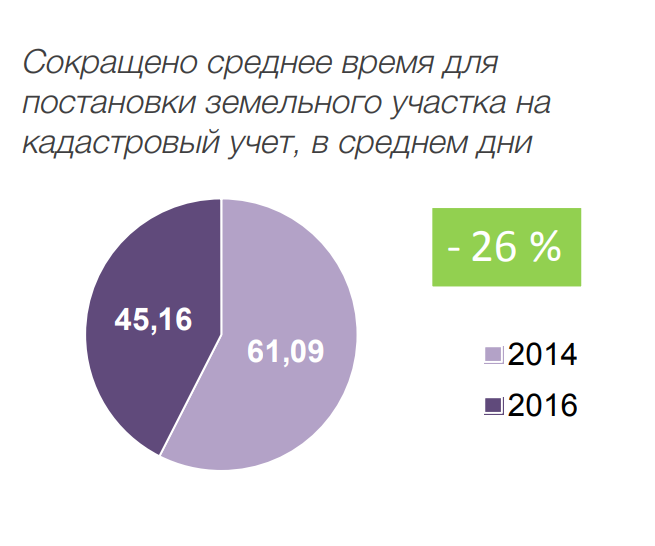 